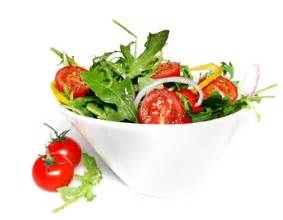 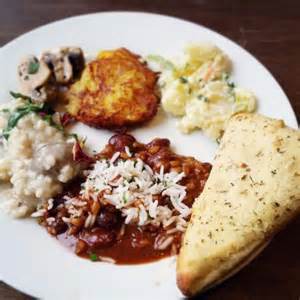 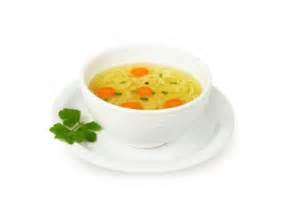 „ FREITAGS-BÜFETT „Stellen Sie sich Ihr Essen selbst zusammen. Wählen Sie aus den unterschiedlichsten Angeboten Ihr Lieblingsessen aus.verschiedene Suppendiverse HauptgerichteSalatvariationenDessertsBerechnet wird immer 						   Mitarbeiter		Gäste1 Teller 				= 	5,00 €			5,80 €1 Terrine				=	2,80 €			3,50 €1 Salatschüssel		= 	2,10 €			2,80 €1 Dessertglas			=    1,10 €			1,40 €